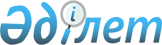 Об утверждении образцов форменной одежды, натуральных норм обеспечению ею и знаков различия, Правил ее ношения, а также перечня работников органов государственных доходов, имеющих право ношения форменной одежды, осуществляющих контроль на Государственной границе Республики Казахстан, не совпадающей с таможенной границей Евразийского экономического союзаПриказ Первого заместителя Премьер-Министра Республики Казахстан – Министра финансов Республики Казахстан от 28 июня 2019 года № 655. Зарегистрирован в Министерстве юстиции Республики Казахстан 1 июля 2019 года № 18939.
      В соответствии с пунктом 2 статьи 7-5 Закона Республики Казахстан от 12 апреля 2004 года "О регулировании торговой деятельности" ПРИКАЗЫВАЮ:
      1. Утвердить:
      1) образцы форменной одежды работников органов государственных доходов, имеющих право ношения форменной одежды, осуществляющих контроль на Государственной границе Республики Казахстан, не совпадающей с таможенной границей Евразийского экономического союза, согласно приложению 1 к настоящему приказу;
      2) натуральные нормы обеспечения форменной одеждой работников органов государственных доходов, имеющих право ношения форменной одежды, осуществляющих контроль на Государственной границе Республики Казахстан, не совпадающей с таможенной границей Евразийского экономического союза, согласно приложению 2 к настоящему приказу;
      3) знаки различия форменной одежды работников органов государственных доходов, имеющих право ношения форменной одежды, осуществляющих контроль на Государственной границе Республики Казахстан, не совпадающей с таможенной границей Евразийского экономического союза, согласно приложению 3 к настоящему приказу;
      4) Правила ношения форменной одежды работников органов государственных доходов, имеющих право ношения форменной одежды, осуществляющих контроль на Государственной границе Республики Казахстан, не совпадающей с таможенной границей Евразийского экономического союза, согласно приложению 4 к настоящему приказу;
      5) Перечень работников органов государственных доходов, имеющих право ношения форменной одежды, осуществляющих контроль на Государственной границе Республики Казахстан, не совпадающей с таможенной границей Евразийского экономического союза, согласно приложению 5 к настоящему приказу.
      2. Реализацию утвержденных норм производить в пределах средств выделяемых на соответствующий финансовый год.
      3. Комитету государственных доходов Министерства финансов Республики Казахстан в установленном законодательством порядке обеспечить:
      1) государственную регистрацию настоящего приказа в Министерстве юстиции Республики Казахстан;
      2) в течение десяти календарных дней со дня государственной регистрации настоящего приказа направление его на казахском и русском языках в Республиканское государственное предприятие на праве хозяйственного ведения "Институт законодательства и правовой информации Республики Казахстан" Министерства юстиции Республики Казахстан для официального опубликования и включения в Эталонный контрольный банк нормативных правовых актов Республики Казахстан;
      3) размещение настоящего приказа на интернет-ресурсе Министерства финансов Республики Казахстан;
      4) в течение десяти рабочих дней после государственной регистрации настоящего приказа в Министерстве юстиции Республики Казахстан представление в Департамент юридической службы Министерства финансов Республики Казахстан сведений об исполнении мероприятий, предусмотренных подпунктами 1), 2) и 3) настоящего пункта.
      4. Настоящий приказ вводится в действие по истечении десяти календарных дней после дня его первого официального опубликования. Образцы форменной одежды работников органов государственных доходов, имеющих право ношения форменной одежды, осуществляющих контроль на Государственной границе Республики Казахстан, не совпадающей с таможенной границей Евразийского экономического союза Глава 1. Образцы мужской форменной одежды должностных лиц органов государственных доходов
      1 . В комплект мужской формы входит:
      1) шапка-ушанка зимняя из овчины темно-синего цвета с кокардой;
      2) полушубок из овчины черного цвета;
      3) куртка зимняя удлиненная темно-синего цвета;
      4) куртка на "молнии";
      5) куртка демисезонная темно-синего цвета;
      6) перчатки вязаные черного цвета;
      7) джемпер полушерстяной темно-синего цвета;
      8) жилет трикотажный темно-синего цвета;
      9) рубашка светло-синего цвета с длинным рукавом;
      10) рубашка светло-синего цвета с коротким рукавом;
      11) рубашка белого цвета с длинным рукавом;
      12) рубашка белого цвета с коротким рукавом; 
      13) сапоги утепленные зимние из натуральной кожи черного цвета;
      14) унты;
      15) галстук темно-синего цвета;
      16) зажим для галстука; 
      17) ремень поясной из натуральной кожи черного цвета;
      18) ботинки демисезонные из натуральной кожи черного цвета;
      19) туфли из натуральной кожи черного цвета;
      20) шарф из шерстяной ткани темно-синего цвета;
      21) фуражка темно-синего цвета с кокардой;
      22) китель с брюками темно-синего цвета;
      23) брюки повседневные темно-синего цвета.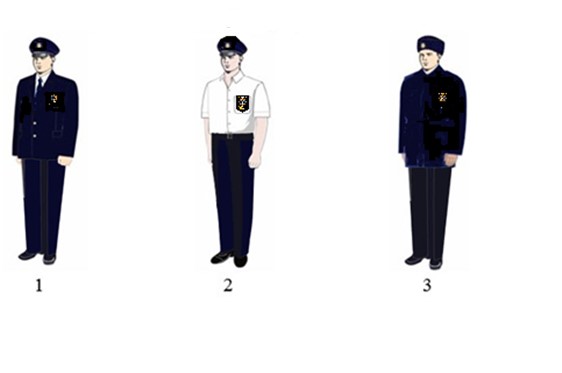 
      Рисунок 1
      Примечание: 1 – повседневная форма; 2 – летняя форма; 3 – зимняя форма. Глава 2. Образцы женской форменной одежды должностных лиц органов государственных доходов:
      2. В комплект женской формы входит:
      1) шапка-ушанка зимняя из овчины темно-синего цвета с кокардой; 
      2) полушубок из овчины черного цвета;
      3) куртка зимняя удлиненная темно-синего цвета;
      4) куртка на "молнии";
      5) куртка демисезонная темно-синего цвета;
      6) перчатки вязаные черного цвета;
      7) джемпер полушерстяной темно-синего цвета;
      8) жилет трикотажный темно-синего цвета;
      9) рубашка светло-синего цвета с длинным рукавом;
      10) рубашка светло-синего цвета с коротким рукавом;
      11) рубашка белого цвета с длинным рукавом;
      12) рубашка белого цвета с коротким рукавом; 
      13) сапоги утепленные зимние из натуральной кожи черного цвета;
      14) унты;
      15) галстук темно-синего цвета;
      16) зажим для галстука;
      17) ремень поясной из натуральной кожи черного цвета;
      18) полусапожки демисезонные из натуральной кожи черного цвета;
      19) туфли из натуральной кожи черного цвета;
      20) шарф из шерстяной ткани темно-синего цвета;
      21) берет темно-синего цвета с кокардой;
      22) пиджак с юбкой темно-синего цвета;
      23) юбка повседневная темно-синего цвета;
      24) брюки повседневные темно-синего цвета.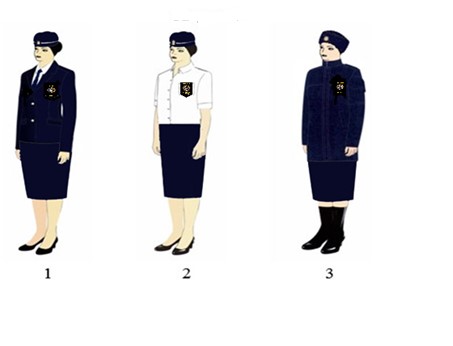 
      Рисунок 2
      Примечание: 1 – повседневная форма; 2 – летняя форма; 3 – зимняя форма. Глава 3. Образцы полевой форменной одежды для мужчин и женщин
      3. В комплект полевой форменной одежды для мужчин и женщин входит (рисунок 3):
      1) полевая куртка и брюки синего цвета;
      2) полевая утепленная куртка и брюки синего цвета;
      3) кепи синего цвета;
      4) футболка синего цвета;
      5) ботинки с высокими берцами черного цвета;
      6) ботинки утепленные полевые с высокими берцами черного цвета.
      Рисунок 3
      комплект полевой форменной одежды для мужчин и женщин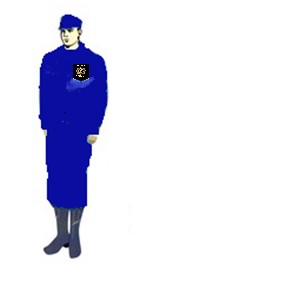 
      Примечание:
      Обеспечение форменной одеждой работников органов государственных доходов осуществляется на основании натуральных норм обеспечения форменной одеждой работников, осуществляющих контроль на Государственной границе Республики Казахстан, не совпадающей с таможенной границей Евразийского экономического союза. 
      Форменная одежда выдается в соответствии с размерами в готовом виде. Натуральные нормы обеспечения форменной одеждой работников органов государственных доходов, имеющих право ношения форменной одежды, осуществляющих контроль на Государственной границе Республики Казахстан, не совпадающей с таможенной границей Евразийского экономического союза
      Примечание:
      Обеспечение форменной одеждой производится за счет ведомства уполномоченного органа, осуществляющего руководство в сфере обеспечения поступления налогов и платежей в бюджет. Знаки различия форменной одежды работников органов государственных доходов, имеющих право ношения форменной одежды, осуществляющих контроль на Государственной границе Республики Казахстан, не совпадающей с таможенной границей Евразийского экономического союза
      В качестве знаков различия для работников органов государственных доходов, осуществляющих контроль на Государственной границе Республики Казахстан не совпадающей с таможенной границей Евразийского экономического союза, устанавливаются:
      1) нашивки (рисунок);
      несъемные – на груди с левой стороны полушубков, зимних курток, курток на "молнии", демисезонных курток, пиджаков, полевых курток, утепленных полевых курток;
      съемные – над левым нагрудным карманом рубашек.
      Нашивки изготавливаются на матерчатой основе на черном фоне в форме щита, размером 100x80мм, с изображением в середине логотипа органов государственных доходов, в верхней части – надпись "QAZAQSTAN", снизу "MEMLEKETTIK KIRISTER ORGANDARY". Надписи и изображения на знаке – золотистого цвета, изготавливается ткацким способом;
      2) надпись "MEMLEKETTIK KIRISTER ORGANDARY" со светоотражающей отделкой на спине полушубков, зимних курток, демисезонных курток;
      3) кокарда головного убора изготавливается из металлического сплава золотистого цвета как одно целое, с изображением в центре логотипа органов государственных доходов на голубом фоне. На оборотной стороне припаиваются две металлические ножки. Укрепляется кокарда спереди в центре головного убора;
      4) зажим для галстука представляет собой металлическую пластину с наружной и внутренней ветвями. В центре наружной ветви – логотип органов государственных доходов под цвет золота.
      Рисунок 
      Образец нашивки 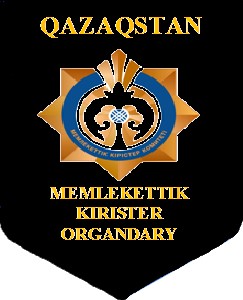  Правила ношения форменной одежды работников органов государственных доходов, имеющих право ношения форменной одежды, осуществляющих контроль на Государственной границе Республики Казахстан, не совпадающей с таможенной границей Евразийского экономического союза Глава 1. Общие положения.
      1. Настоящие Правила ношения форменной одежды работников органов государственных доходов, имеющих право ношения форменной одежды, осуществляющих контроль на Государственной границе Республики Казахстан, не совпадающей с таможенной границей Евразийского экономического союза (далее – Правила) разработаны в соответствии с пунктом 2 статьи 7-5 Закона Республики Казахстан от 12 апреля 2004 года "О регулировании торговой деятельности" и определяют порядок ношения форменной одежды работниками органов государственных доходов, имеющих право ношения форменной одежды, осуществляющих контроль на Государственной границе Республики Казахстан, не совпадающей с таможенной границей Евразийского экономического союза (далее – работников). Глава 2. Правила ношения форменной одежды
      2. Форменной одеждой обеспечиваются все работники органов государственных доходов по перечню работников, имеющих право ношения, утвержденным настоящим приказом.
      3. Форменная одежда подразделяется на мужскую и женскую.
      4. Работникам органов государственных доходов форменная одежда выдается в соответствии с размером их одежды. Лицам, впервые принятым на службу в органы государственных доходов, форменная одежда выдается после издания приказа, в полном размере, включая зимнюю.
      5. Сроки ношения форменной одежды и ее элементов исчисляются со дня ее выдачи.
      6. Выдача работникам органов государственных доходов новых предметов форменной одежды производится по истечении срока пользования ранее выданных в соответствии с записью в учетной карточке.
      7. Все предметы форменной одежды должны быть вычищены и выглажены.
      8. Превышение норм обеспечения, а также сокращение сроков пользования форменной одежды не допускается.
      9. При утере или порче предметов форменной одежды новые предметы взамен утерянных (испорченных) приобретаются работником органов государственных доходов за свой счет.
      10. Выдача в пользование предметов форменной одежды учитывается по учетным карточкам, заведенным на каждого работника органов государственных доходов.
      11. Основанием для записи в учетную карточку служит ведомость или ордер с распиской работника органов государственных доходов в получении предметов форменной одежды.
      12. Списание предметов форменной одежды производится в следующих случаях:
      истечения сроков пользования, установленных нормами обеспечения форменной одеждой в соответствии с приложением 2 к настоящему приказу;
      смерти работника органов государственных доходов, выхода на пенсию по инвалидности, по достижению пенсионного возраста;
      порчи форменной одежды при исполнении служебных обязанностей;
      увольнения работника органов государственных доходов. Перечень работников органов государственных доходов, имеющих право ношения форменной одежды, осуществляющих контроль на Государственной границе Республики Казахстан, не совпадающей с таможенной границей Евразийского экономического союза 
      К работникам органов государственных доходов, осуществляющих контроль на Государственной границе Республики Казахстан, не совпадающей с таможенной границей Евразийского экономического союза, имеющим право ношения форменной одежды относятся:
      1) ведущий специалист;
      2) главный специалист.
					© 2012. РГП на ПХВ «Институт законодательства и правовой информации Республики Казахстан» Министерства юстиции Республики Казахстан
				
      Министр финансовРеспублики Казахстан
Приложение 1
к приказу Первого Заместителя
Премьер-Министра
Республики Казахстан –
Министра финансов
Республики Казахстан
от "28" июня 2019 года № 655Приложение 2
к приказу Первого Заместителя
Премьер-Министра
Республики Казахстан –
Министра финансов
Республики Казахстан
от "28" июня 2019 года № 655
№№ п/п
Наименование предметов
Единица измерения
Количество предметов на одного работника
Срок носки (в месяцах)
Примечание
1
Шапка-ушанка зимняя из овчины темно-синего цвета с кокардой
штука
1
48
2
Полушубок из овчины черного цвета
штука
1
36
только для районов с холодным климатом
3
Куртка зимняя удлиненная темно-синего цвета
штука
1
36
4
Куртка на "молнии"
штука
1
24
5
Куртка демисезонная темно-синего цвета
штука
2
24
6
Перчатки вязаные черного цвета
пара
1
12
7
Джемпер полушерстяной темно-синего цвета
штука
1
24
8
Жилет трикотажный темно-синего цвета
штука
1
24
9
Рубашка светло-синего цвета с длинным рукавом
штуки
2
24
10
Рубашка светло-синего цвета с коротким рукавом
штуки
2
12
11
Рубашка белого цвета с длинным рукавом
штука
1
24
12
Рубашка белого цвета с коротким рукавом
штука
1
1
13
Сапоги утепленные зимние из натуральной кожи черного цвета мужские
пара
1
24
14
Сапоги утепленные зимние из натуральной кожи черного цвета женские
пара
1
24
15
Унты
пара
1
48
только для районов с холодным климатом
16
Галстук темно-синего цвета
штука
1
24
17
Зажим для галстука
штука
1
36
18
Ремень поясной из натуральной кожи черного цвета
штука
1
24
19
Ботинки демисезонные из натуральной кожи черного цвета мужские
пара
1
24
20
Полусапожки демисезонные из натуральной кожи черного цвета женские
пара
1
24
21
Туфли из натуральной кожи черного цвета мужские
пара
1
24
22
Туфли из натуральной кожи черного цвета женские
пара
1
24
23
Шарф из шерстяной ткани темно-синего цвета
штука
1
36
24
Фуражка темно-синего цвета с кокардой
штука
1
24
25
Китель с брюками темно-синего цвета
штука
1
24
26
Пиджак с юбкой темно-синего цвета
штука
1
24
27
Брюки повседневные темно-синего цвета
штуки
2
24
28
Юбка повседневная темно-синего цвета
штуки
2
24
29
Полевая утепленная куртка и брюки синего цвета
комплект
1
24
30
Полевая куртка и брюки синего цвета
комплект
1
24
31
Кепи синего цвета
штука
1
24
32
Футболка синего цвета
штука
1
12
33
Ботинки с высокими берцами черного цвета
пара
1
24
34
Ботинки утепленные полевые с высокими берцами черного цвета
пара
1
24
35
Берет темно-синего цвета
штука
1
24Приложение 3
к приказу Первого Заместителя
Премьер-Министра
Республики Казахстан –
Министра финансов
Республики Казахстан
от "28" июня 2019 года № 655Приложение 4
к приказу Первого Заместителя
Премьер-Министра
Республики Казахстан –
Министра финансов
Республики Казахстан
от "28" июня 2019 года № 655Приложение 5
к приказу Первого Заместителя
Премьер-Министра
Республики Казахстан –
Министра финансов
Республики Казахстан
от "28" июня 2019 года № 655